ПРЕСС-СЛУЖБА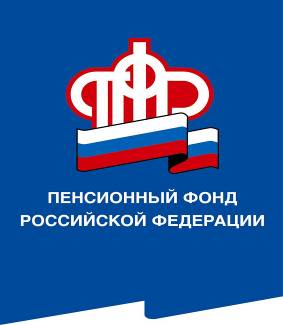 ГОСУДАРСТВЕННОГО УЧРЕЖДЕНИЯ – ОТДЕЛЕНИЯ ПЕНСИОННОГО ФОНДА РОССИЙСКОЙ ФЕДЕРАЦИИПО ВОЛГОГРАДСКОЙ ОБЛАСТИ. Волгоград, ул. Рабоче-Крестьянская, 16тел. (8442) 24-93-7727 октября  2020 годаОфициальный сайт Отделения ПФР по Волгоградской области –  www.pfrf.ruКак волгоградцы будут получать пенсию в праздничный день 4 ноября 2020 годаПри получении пенсии через кредитные организации (банки) с установленной датой выплаты 4 числа, пенсия будет перечисляться начиная с 3 ноября 2020 года. В связи с празднованием Дня народного единства, 4 ноября будет нерабочим днем для всех почтовых отделений Волгоградской области. Выплата пенсий за этот день будет произведена заранее. Основная доставка будет осуществляться 3 ноября. Из-за предстоящего праздничного дня график работы ОПС скорректирован. Точную дату, когда выплату принесут на дом, можно уточнить в своем почтовом отделении.